Tetőgyártó neve: ……………....................….Társaságunk logisztikai munkatársa pár munkanapon belül a *-al jelölt mezőben megadott e-mail címre visszaigazolást küld a hulladék elszállítás tervezett időpontjáról. A szolgáltatás teljesítésére vonatkozó részleteket az ÁSZF tartalmazza. Megrendelő kijelenti, hogy jelen megrendelő elküldésével a Design Kft. Általános Szerződéses Feltételeit elfogadja. (http://designkft.hu) 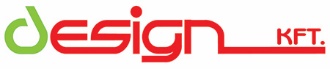 SZÁLLÍTÁSI MEGRENDELŐ TETŐCSERE PROGRAMDESIGN KFT.Dátum: 2019. január 3.Tel: +36 76 485 046 - Fax: +36 76 483 197 - E-mail: megrendeles@designkft.hu - Web: www.designkft.hu Tel: +36 76 485 046 - Fax: +36 76 483 197 - E-mail: megrendeles@designkft.hu - Web: www.designkft.hu Tel: +36 76 485 046 - Fax: +36 76 483 197 - E-mail: megrendeles@designkft.hu - Web: www.designkft.hu A hulladéktermelő / megrendelő adataiA hulladéktermelő / megrendelő adataiA hulladéktermelő / megrendelő adataiA hulladéktermelő / megrendelő adataiMegrendelő neve:Adószám:Címe:KSH szám:Telephely címe:KÜJ szám:Telephely hrsz:KTJ szám:Szerződés/ajánlat száma:Költségviselő neve:Ügyintéző neve:Címe:Telefonszáma:Adószáma:E-mail címe*:Egyéb: Az elszállítandó hulladékok és csomagolásuk adataiAz elszállítandó hulladékok és csomagolásuk adataiAz elszállítandó hulladékok és csomagolásuk adataiAz elszállítandó hulladékok és csomagolásuk adataiAz elszállítandó hulladékok és csomagolásuk adataiAz elszállítandó hulladékok és csomagolásuk adataiAz elszállítandó hulladékok és csomagolásuk adataiAz elszállítandó hulladékok és csomagolásuk adataiHAKkódHulladék megnevezésSúly (kg)Csomagolási mód/mennyisége (db)ADR oszt.Csomagolási csoportUN számADR szerinti szállítási megnevezés170605*Azbeszt tart. síkpala _______big-bag zsák/ ____ db933077Hulladék, környezetre veszélyes szilárd anyag.170605*Azbeszt tart. hullámpala_______raklapra helyezve lefóliázva/ ____ db----170603*Bitumenes tetőlemez_______big-bag zsák/ ____ db933077Hulladék, környezetre veszélyes szilárd anyag.Megjegyzés: (pl. telep nyitvatartási idő, egyéb igény, stb.) 